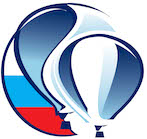 Анкета волонтераДанную анкету Вам необходимо отправить на электронный адрес ФВСВО: fvsvo@bk.ru
с пометкой в теме – АНКЕТА! Секретарь Федерации в ближайшее время ознакомиться с Вашими данными и свяжется с вами по указанному Вами телефону или электронной почте.
Президент РОО «ФВСВО»
Цихончик С.П.1Ф.И.О.2Контактный телефон3Дата рождения4Адрес эл.почты5Домашний адрес 6Наличие водительского удостоверения (категория)/Стаж7Профессия/Образование8Какой деятельность Вы хотели бы заниматься?9Охарактеризуйте себя